Education (Senior Secondary School onwards)Work Experience (Start from latest one)Your status in current country of residence (Start from latest one)Language ProficiencyEducation details of Spouse (Senior Secondary School onwards)Work Experience of Spouse (Start from latest one)Language Proficiency of SpouseChildren detailsAny relative/friend living abroadFrom where did you come to know about usSend it at: info@admireimmigration.comAssessment Form (General)(Kindly give us 2 working days to reply back)Country interested for:Category interested for:Assessment Form (General)(Kindly give us 2 working days to reply back)Country interested for:Category interested for:Assessment Form (General)(Kindly give us 2 working days to reply back)Country interested for:Category interested for: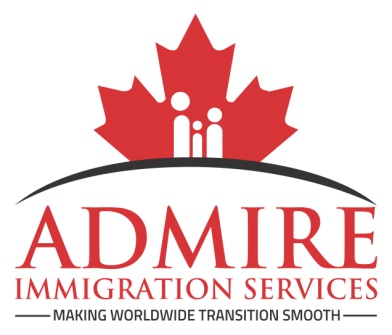 Applicant NameDate of BirthTel No. with country codeTel No. with country codeEmail IDAddressMarital StatusMarried/Engaged/Divorced/Common-law partnerMarried/Engaged/Divorced/Common-law partnerMarried/Engaged/Divorced/Common-law partnerMarried/Engaged/Divorced/Common-law partnerS.No.Year startedYear completedCertificate/Diploma/Degree NameSubjectsRegular/Online/ CorrespondenceCountry of study1234S.No.Start dateDD/MM/YYEnd dateDD/MM/YYDesignationEmployer Name & City & CountryJob duties in brief123S.No.Start dateExpiry dateStudent/Worker/Visitor/Others please mentionCity & Country123S.NoTest NameOverallIndividual ScoreIndividual ScoreIndividual ScoreIndividual ScoreIndividual ScoreIndividual ScoreIndividual ScoreIndividual Score1International English Language Testing System (IELTS) (General/Academic)LRWS2TEF/ CELPIP/ TOEFLLRWS3PTELRWSSpouse NameDate of BirthTel No. with country codeS.No.Year startedYear completedCertificate/Diploma/Degree NameSubjectsRegular/Online/ CorrespondenceCountry of study1234S.No.Start dateDD/MM/YYEnd dateDD/MM/YYDesignationEmployer Name & City & CountryJob duties in brief123S.NoTest NameOverallIndividual Score1International English Language Testing System (IELTS) (General/Academic)2TEF/ CELPIP/ TOEFLS.NoName of ChildrenAge123S.NoRelation Type (Write exact relation)City & CountryStatus of relative (PR/Citizen/Student etc.)12Recommendation by ___________________________InternetSocial MediaRadioEx. Client : ___________________________________Current Client: _______________________________Email from our officeI, confirm that the information filled in this form is true & correct as per my knowledgeSignature of Applicant:_________________________Date(YY/MM/DD)        : _________________________